山西紫塞酒业有限公司年产500吨白酒200吨黄酒项目一、项目名称：山西紫塞酒业有限公司年产500吨白酒200吨黄酒项目二、申报单位：山西紫塞酒业有限公司三、申报单位简况：企业成立时间为2020年5月、注册资本为2000万元，主营产品为紫塞白酒及黄酒。四、项目概况（一）项目内容：1、项目选址为代县工业园区，本项目属于国家产业政策鼓励类项目食品深加工类第十九条――粗粮深加工成套加工技术近终形加工技术（如白酒酿造、粗粮细做），食品加工类第五项白酒酿造中第一条――新型、环保、先进白酒酿造技术开发及设备制造。 项目设备不选用国家限制设备。符合国家产业政策发展要求。 我国有广阔的白酒销售市场。酿酒是一项千古不衰的永恒产业。近年来，随着社会经济的迅速发展和人民生活水平的提高，酒的销量也在不断增长，据国家轻工总会统计，目前我国每年白酒总产量已达800万吨。这种广阔的白酒销售市场能为成千上万的酿酒企业带来巨大的经济效益。因此，注重酿酒技术的研究和开发也是很值得作的一篇大文章。 传统的酿酒方式浪费了大量的人力、物力。由于传统的酿酒方式需经过泡粮、蒸粮、焖粮、摊凉、培菌等多道复杂工序，工人劳动强度大，出酒率不高，且能源浪费严重。而我公司酿酒高产技术可减轻劳动强度 60% 以上，节约能源 40%以上，增加出酒率 40%以上，给企业带来巨大的利润和效益。 高品质、低价格的酿造酒一直是人民所追求的目标。目前市场上销售的成品酒有酿造酒和勾调酒。传统方式酿酒出酒率低、劳动强度大、市场成 本高、效益低。用食用酒精进行串香勾调，虽然产量大，但由于勾调水平的因素，一般酒质量较差，不太受欢迎。而我公司采用窖池发酵方式进行发酵酿造，不添加任何化学物质，香精、香料，不需任何勾调即可达到国家优级标准。且出酒率高、酒质纯正、清香淡雅、醇厚悠长、饮后不上头、不口渴、不伤身体。因系纯粮酿造，深受消费者的喜爱。2、项目建设内容及规模：该项目共分两期。总占地53亩。第一期为紫塞系列白酒，代州枣杞黄酒系列产品，共两条生产线，占地23亩，年产白酒500吨，枣杞黄酒300吨。白酒以优质高梁为原料，采用地缸长期发酵、清蒸青烧、长期贮存老熟、精心勾兑而成。枣杞黄酒是我国历史悠久的民族特产，以优质黄米和红枣枸杞为原料，采用蒸馏摊冷，边糖化边发酵的传统工艺压榨陈酿而成。具有香气浓郁，营养丰富，康体保健特点。白酒和枣杞黄酒将依托我县深厚的文化旅游资源，打造各种以名城，名关，名将命名的紫塞系列旅游产品，第二期工程为农业生态观光区，占地30亩，将依托生态文化旅游工业园区，重点打造养殖（猪、牛、羊）和无公害疏菜、花卉，采摘为主要内容的农业生态观光区。形成酒糟用于养殖，肥料用于种植的一条龙无公害生产线。项目实施计划：（1）第一期工程于2020年6月30全面开工（办公楼、车间院墙等），9月份主体工程全面竣工。11月完成绿化、美化、硬化、亮化及管网配套工程。2021年2月底前完成设备购置安装。2021年3月开始设备试运营。2021年5月正式投产。（2）第二期工程2020年完成征地及基础设施建设，2021年4月全面开工，6月全部竣工并开始运营。（二）项目投资估算：该项目总投资3400万元，企业自筹。项目配套条件（场地、道路、水、电、气、通讯及其它配套设施）项目市场预测及效益分析
    该项目工程建设期为一年，项目建成投产后五年全部收回成本，带动就业100余人，带动种植农户30户。我公司将秉承“诚信至上、质量优先、不断创新、安全第一”的企业宗旨。逐步打造成为我县文化旅游，休闲观光的佳地和酒文化产品，为代县的经济腾飞做出更大的贡献。项目进展情况政策：符合国家、产业政策及山西省产业规划核准（备案）：申报、备案土地、环保：符合国家土地政策及环保规定。项目可行性研究报告及项目建议书：正在编制中项目前期进展情况：正在筹备中拟引资方式：（合资、合作、独资及其它）招商方向：（资金、人才、技术）申报单位联系方式：联系人：郭鹏飞        电话：13994146565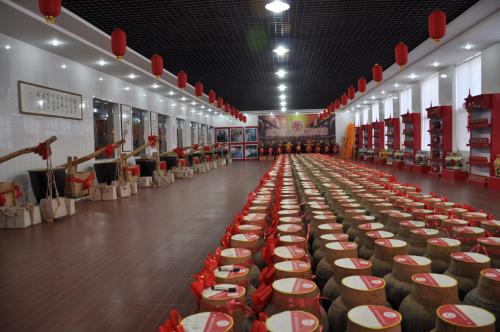 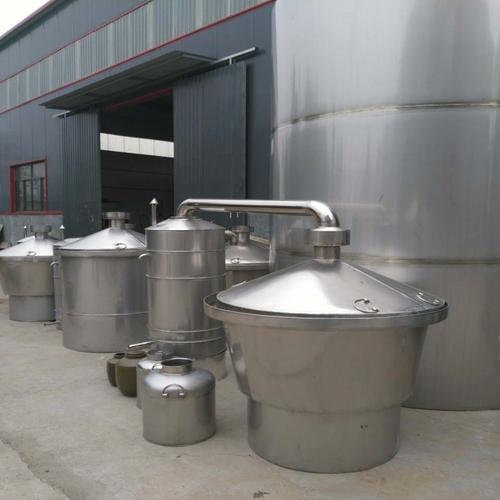 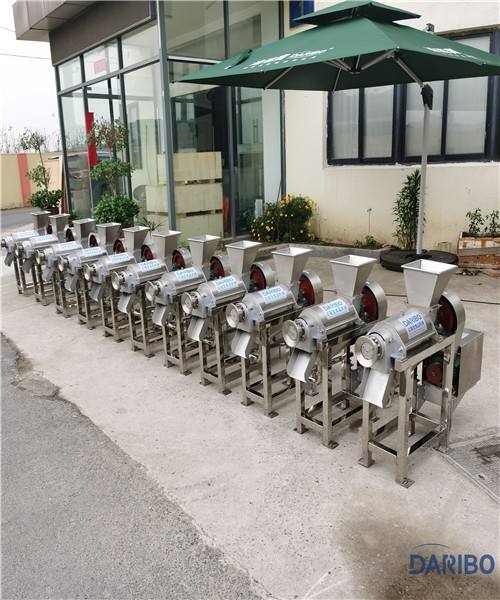 